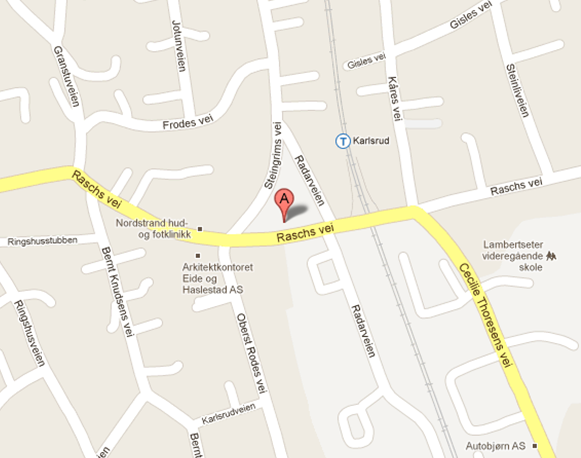 Kontaktperson: Familieterapeut Elisabeth Jølstad HildeMobil: 975 20  951Email: nordstrand.familiesenter@bns.oslo.kommune.no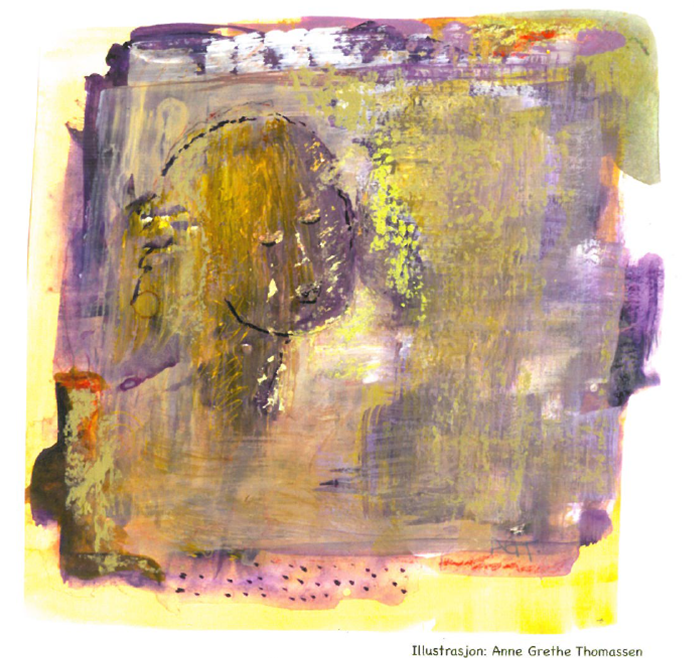 ''Ditt barn er ikke det eneste''Samtalegrupper for barn:Samtalegrupper gir barna anledning til å deleerfaringer med andre i samme situasjon.I samtalegruppene får barna informasjon ogkunnskap.Støtte gjennom samtalegruppe hjelper barnettil å håndtere vanskeligheter og stimulererkommunikasjon om dette i familien.Forskning viser at samtalegrupper for barn ogunge som har foreldre med psykiske problemer,har god effekt på barnas evne til å mestre utfordringene de møter i hverdagen, styrker deresidentitet og selvfølelse.Opplegget for samtalegruppen er utarbeidet avorganisasjonen Voksne for barn.I gruppen vil vi snakke om:Hvorfor er vi her?Følelser og forsvarHvordan er det å være deg?Ulike valgPsykisk sykdom - hva kan jeg gjøre?Familie, vennskap og nettverkHåp, mening og sammenhengPraktisk informasjon:Gruppetilbudet er for barn i alderen 8-12 årTilbud om en familiesamtale før oppstart og etter 
at gruppen er avsluttetVi møtes 8 ganger ved Skolehelsetjenesten, Nordstrand bydelMøtene er etter skoletid og varer 2 timer hver gangDet blir servert et enkelt måltidDeltakelse er gratisTilbud om transport til og fra gruppen